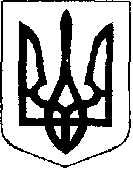 У К Р А Ї Н АЖовківська міська радаЛьвівського району Львівської області14-а сесія VIІІ-го демократичного скликання	         РІШЕННЯвід 18.08.2021 року    № 296	                         м. ЖовкваПро надання дозволу ТзОВ «Фабрика перших фантазій» на розробку  детального плану території земельної ділянки по вул. Набережна, 9 в                  м. Жовква Львівського (Жовківського) району Львівської області           Розглянувши заяву директора ТзОВ «Фабрика перших фантазій» номер   02-09/124 від 23.04.2021 та долучені документи,  керуючись  ст. 12, 39 Земельного Кодексу України, ст. 19, 24 Закону України «Про регулювання містобудівної діяльності», ст. 26 Закону України «Про місцеве самоврядування в Україні», Жовківська міська радаВ И Р І Ш И Л А:1.  Надати дозвіл ТзОВ «Фабрика перших фантазій» на розробку  детального плану території земельної ділянки по вул. Набережна, 9 в м. Жовква Львівського (Жовківського) району Львівської області , за кошти заявника.2.   Виконкому міської ради виступити замовником  детального плану території земельної ділянки по вул. Набережна, 9 в м. Жовква Львівського (Жовківського) району Львівської області.3.  Контроль за виконанням рішення покласти на комісію з питань земельних відносин, земельного кадастру, планування території, будівництва, архітектури, охорони пам’яток, історичного середовища, природокористування та охорони довкілля (Креховець З.М.).Міський голова						Олег ВОЛЬСЬКИЙ 